 АДМИНИСТРАЦИЯ 
ЛЕНИНСКОГО МУНИЦИПАЛЬНОГО РАЙОНА
ВОЛГОГРАДСКОЙ ОБЛАСТИ______________________________________________________________________________ПОСТАНОВЛЕНИЕОт  08.07.2013  №  467Об образовании рабочей группы по выработке предложений по поэтапному повышению заработной платы работников муниципальных учреждений Ленинского муниципального района.В целях выработки единых механизмов по увеличению заработной платы работников муниципальных учреждений Ленинского муниципального района, в соответствии с пунктом 3 Постановления Губернатора Волгоградской области от 25.06.2013 № 613 «Об образовании рабочей группы по выработке предложений по поэтапному повышению заработной платы работников в бюджетном секторе экономики Волгоградской области», руководствуясь статьей 20 Устава Ленинского муниципального района Волгоградской области,ПОСТАНОВЛЯЮ:1. Образовать рабочую группу по выработке предложений по поэтапному повышению заработной платы работников муниципальных учреждений Ленинского муниципального района и утвердить ее состав (приложение).2. Утвердить Положение о рабочей группе по выработке предложений по поэтапному повышению заработной платы работников муниципальных учреждений Ленинского муниципального района (прилагается).3. Контроль исполнения постановления возложить на заместителя Главы Администрации, начальника отдела экономики Администрации Ленинского муниципального района О.Ф. Шалаеву.4. Постановление вступает в силу со дня его подписания и подлежит размещению на официальном сайте Ленинского муниципального района.Глава Ленинского муниципального района 						  Н.Н. Варваровский ПРИЛОЖЕНИЕ
к постановлению Администрации Ленинского муниципального районаот 08.07.2013 №	  467СОСТАВрабочей группы по выработке предложений по поэтапному повышению
заработной платы работников муниципальных учреждений Ленинского муниципального районаУправляющий делами 							Н.Ю. ЧернышеваУТВЕРЖДЕНО
постановлением АдминистрацииЛенинского муниципального районаот 08.07.2013 № 467ПОЛОЖЕНИЕо рабочей группе по выработке предложений по поэтапному повышению
заработной платы работников муниципальных учреждений Ленинскогомуниципального района1. Рабочая группа по выработке предложений по поэтапному повышению заработной платы работников муниципальных учреждений Ленинского муниципального района (далее именуется - рабочая группа) образована в целях обеспечения согласованных действий органов местного самоуправления Ленинского муниципального района по решению вопросов поэтапного повышения заработной платы работников муниципальных учреждений, определенных указом Президента Российской Федерации от 07.05.2012 № 597 «О мероприятиях по реализации государственной политики».2. Рабочая группа в своей деятельности руководствуется Конституцией Российской Федерации, постановлениями и распоряжениями Правительства Российской Федерации, иными нормативно правовыми актами Российской Федерации, законами и иными нормативными правовыми актами Волгоградской области, нормативными правовыми актами органов местного самоуправления Ленинского муниципального района, а также настоящим положением.3. Основной задачей рабочей группы является выработка предложений по поэтапному повышению заработной платы работников муниципальных учреждений Ленинского муниципального района.4. Рабочая группа для выполнения возложенной на нее задачи имеет право:- запрашивать в установленном порядке у структурных подразделениях Администрации Ленинского муниципального района, учреждений Ленинского муниципального района необходимую информацию, документы и материалы по вопросам, входящим в компетенцию рабочей группы;- заслушивать на своих заседаниях представителей структурных подразделений Администрации Ленинского муниципального района по вопросам, относящимся к компетенции рабочей группы;- приглашать для участия в заседаниях рабочей группы представителей структурных подразделений Администрации Ленинского муниципального района, учреждений Ленинского муниципального района, а также заинтересованных организаций и специалистов.5. Состав рабочей группы утверждается постановлением Администрации Ленинского муниципального района.6. Рабочую группу возглавляет руководитель рабочей группы. Руководитель рабочей группы осуществляет общее руководство, координирует деятельность рабочей группы, ведет заседания рабочей группы.В отсутствие руководителя рабочей группы его обязанности исполняет заместитель руководителя рабочей группы.7. Заседания рабочей группы проводится по мере необходимости, но не реже одного раза в квартал.8. Заседание рабочей группы считается правомочным, если на нем присутствует более половины ее членов.9. Решения рабочей группы принимаются открытым голосованием простым большинством голосов от числа присутствующих на заседании членов рабочей группы. В случае равенства голосов решающим является голос председательствующего на заседании рабочей группы.10. Решение рабочей группы оформляется протоколом, который подписывается председательствующим на заседании рабочей группы.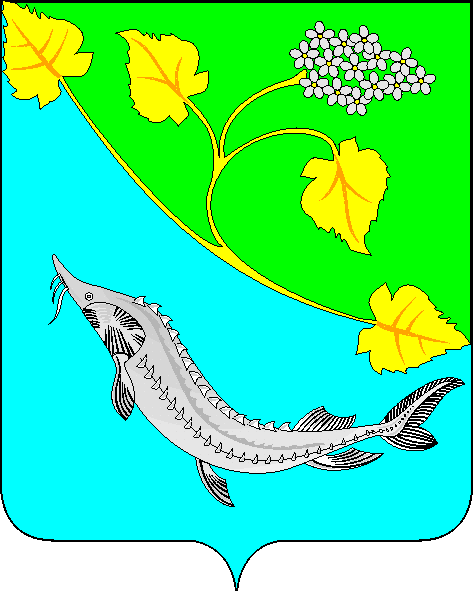 Шалаева Ольга Федоровна-заместитель Главы Администрации, начальник отдела экономики Администрации Ленинского
муниципального района, руководитель рабочей группы;Боголепова Галина Владимировна-начальник финансового отдела Администрации Ленинского муниципального района, заместитель руководителя рабочей группыЧлены рабочей группы:Байгарина Татьяна Васильевна-начальник отдела образования Администрации Ленинского муниципального района;Калюжный Дмитрий Владимирович-директор Муниципального казенного учреждения «Централизованная бухгалтерия учреждений образования»;Куканов Владимир Александрович-председатель Ленинской районной Думы (по согласованию);Цабыбин Сергей Александровия-заместитель Главы Администрации Ленинского муниципального района;ЧулановаТатьяна Юрьевна-начальник отдела по социальной политике Администрации Ленинского муниципального района.